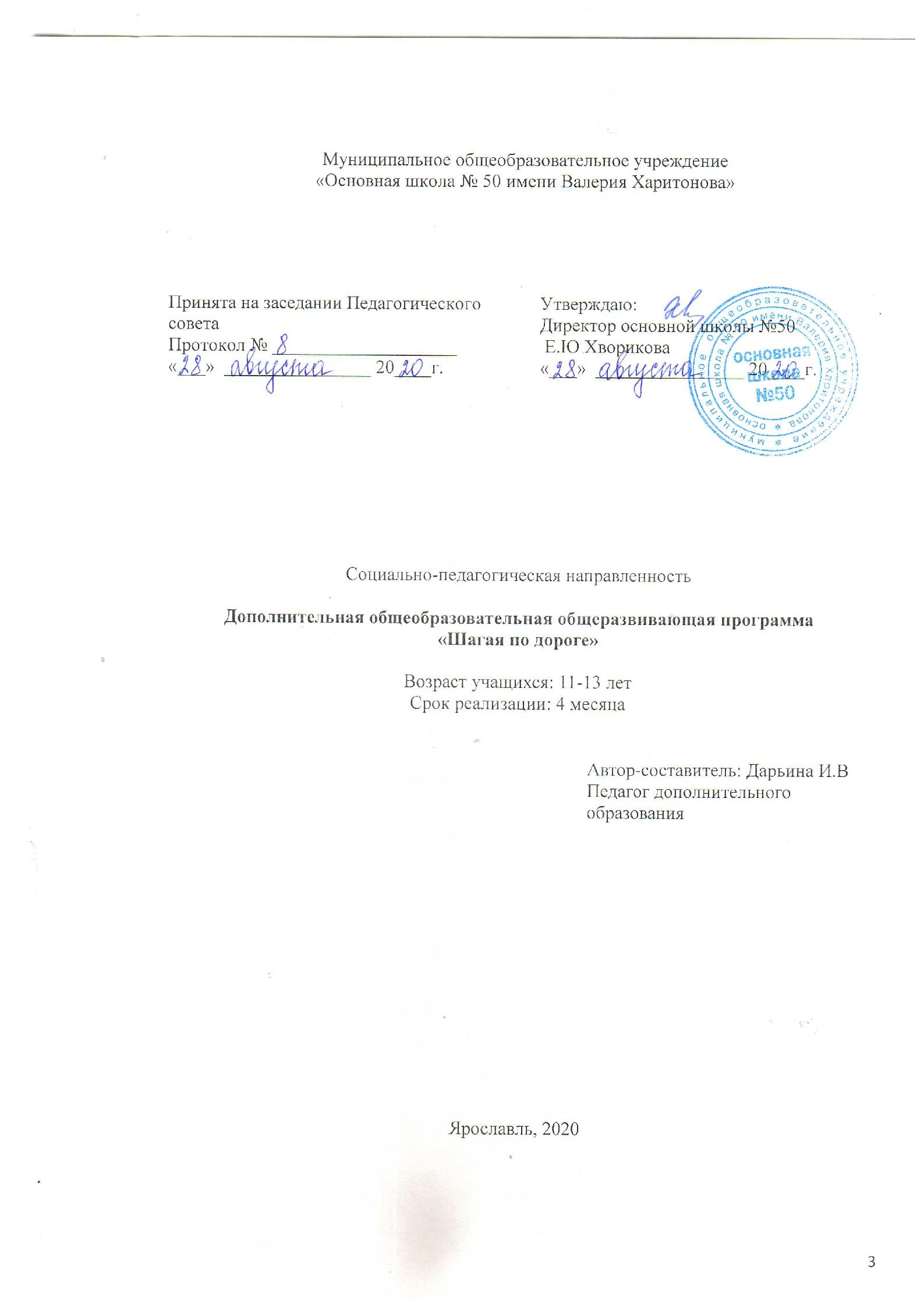 ОГЛАВЛЕНИЕ1. Пояснительная записка 2.Учебно-тематический план3. Содержание программы4. Обеспечение программы									5. Мониторинг образовательных результатов						Список информационных источников							ПриложенияПояснительная запискаАктуальность программыДля предупреждения роста детского дорожно-транспортного травматизма необходимо обучение детей школьного возраста правилам безопасного поведения на улице и формирование у них специальных навыков.Выполнение всех требований Правил дорожного движения создает предпосылки четкого и безопасного движения транспортных средств и пешеходов по улицам и дорогам.Изучение Правил дорожного движения существенно расширяет возможность воспитания грамотного пешехода и позволяет значительно уменьшить дорожно-транспортный травматизм среди детей и подростков.Дополнительная общеобразовательная программа «Безопасная дорога» разработана согласно требованиям следующих нормативных документов:Федеральный закон «Об образовании в Российской Федерации» N 273-ФЗ от 29.12.2012 года;Концепция развития дополнительного образования детей, утв. распоряжением Правительства РФ от 4.09.2014года № 1726-р; Санитарно-эпидемиологические правила и нормативы СанПиН 2.4.4.3172-14"Санитарно-эпидемиологические требования к устройству, содержанию и организации режима работы образовательных организаций дополнительного образования детей" (утв. постановлением Главного государственного санитарного врача РФ от 4 июля 2014 г. N 41)4Приказ Министерства просвещения Российской Федерации от 09 ноября 2018 г. № 196 «Об утверждении Порядка организации и осуществления образовательной деятельности по дополнительным общеобразовательным программам»;Стратегия развития воспитания в Российской Федерации на период до 2025 года (утверждена распоряжением Правительства Российской Федерации от 29 мая 2015 г. № 996-р).Вид программы. Отличительные особенности программы Дополнительная общеобразовательная общеразвивающая программа «Безопасная дорога» является модифицированной, так как она составлена на основе Правил дорожного движения. Для подготовки и проведения занятий и экскурсий учитель может привлекать общественных автоинспекторов, сотрудников автоинспекции, водителей транспорта.Цель:формирование у обучающихся устойчивых знаний и навыков безопасного поведения на дорогах и улицах посредством знакомства с правилами дорожного движения.Задачи:Развивать дорожную грамотность детейСовершенствовать навыки ориентирования на дорогеВоспитывать ответственность детей за собственное поведение на дорогах.Категория учащихся:ориентирована на обучающихся 11-13 летНаправленность программы: социально-педагогическаяРежим организации занятий:Занятия проводятся один раз в неделю. Продолжительность 45 минут. Программа рассчитана на 16 часов. Особенности комплектования групп:Наполняемость групп 7 - 15 человек.Ожидаемые результаты:На занятиях учащиесяприобретают знания и навыки поведения на улице (как безопасно перейти улицу, перекресток и т. д.)усваивают правила движения по дороге (как ходить по загородной дороге и переходить ее)учатся понимать сигналы светофоров и регулировщиковусваивают, где можно устраивать игры, ездить на санках, коньках, лыжах и т. д.учатся пользоваться автобусом, троллейбусом, трамваем (соблюдать правила ожидания транспорта на остановке, правила посадки и высадки и т. п.)знакомятся со значением важнейших дорожных знаков, линий дорожной разметки проезжей части улицы (дороги).Аттестация учащихсяРезультаты образовательной деятельности учащихся отслеживаются путём проведения начальной и итоговой аттестации.Формы и методы: индивидуальное собеседование, анкетирование, тестирование, наблюдение, опрос, защита творческого проекта, участие в конкурсах, викторинах, соревнованиях. Проверку знаний желательно проводить в форме соревнований по группам с использованием карточек с задачами и вопросами.Для закрепления знаний желательно широко применять настольные игры и подвижные игры в зале, викторины, конкурсы, праздники и т.д. УЧЕБНО-ТЕМАТИЧЕСКИЙ ПЛАНСодержание программыТЕМА 1. Введение. Инструктаж по ТБ. Оформление тетрадейТЕМА 2. На наших улицахТеория. Город, поселок, в котором мы живем. Улица-место, где движутся автомобили, мотоциклы, велосипеды, идут пешеходы. Автомобили, мотоциклы движутся по проезжей части, а пешеходы — по тротуару, пешеходной дорожке, обочине.Почему на улице опасно? Правила поведения учащихся на улице.Разбор конкретных маршрутов учащихся из дома в школу, составленных предварительно с родителями. Опасные участки маршрутов. Непредвиденная опасность. Наиболее безопасный путь -самый лучший путь. Практика. Составление маршрута «Дом – школа»ТЕМА 2. «Дорожная азбука»Теория. Пешеходы должны двигаться по тротуарам, пешеходным дорожкам или по обочине. Находиться на проезжей части пешеходам разрешается только во время перехода через дорогу. Светофор и его сигналы. Пешеходный светофор. Предупредительные сигналы, подаваемые водителями автомобилей, мотоциклов: световые, звуковые, рукой.Дорожные знаки: «Пешеходный переход», «Дети», «Движение пешеходов запрещено», «Пешеходная дорожка».  Дорожная разметка (разделение встречных потоков машин сплошной или прерывистой линией, линии пешеходного перехода, посадочная площадка).Практика. Игра«Перейти дорогу как? Посмотри дорожный знак!»ТЕМА 3. Мы учимся переходить дорогуТеория. Переходить дорогу можно только в местах, установленных для перехода: по пешеходным переходам, при их отсутствии - на перекрестках по линии тротуаров или обочин. Если поблизости нет пешеходного перехода или перекрестка, разрешается переходить дорогу, если она хорошо просматривается в обе стороны, и строго поперек улицы. Перекресток - место пересечения улиц и дорог.Правила перехода дороги: выбор места для безопасного перехода, остановка на тротуаре у края проезжей части, осмотр дороги, переход на разрешающий сигнал светофора, при отсутствии приближающихся автомобилей, переход быстрым шагом, строго поперек улицы, без задержки, постоянное продолжение осмотра дороги.Дорожные знаки: «Пешеходный переход», «Подземный пешеходный переход», «Надземный пешеходный переход». Разметка дорог на переходах.Практика. Викторина «Дорожные знаки.Игра «Грамотный пешеход»ТЕМА 4Пешеходный переход со светофоромТеория. Пешеходный переход, движение на котором регулируется светофором. Светофор. Транспортный и пешеходный светофоры. Сигналы светофора и их значение. Дорожная разметка. Последовательность перехода дороги по сигналам светофора: обязательная остановка у края тротуара перед началом перехода, осмотр дороги влево — вправо — влево, а на перекрестке еще и назад, начало движения при разрешающем (зеленом) сигнале светофора. Посередине дороги - остановка на «островке безопасности» или разграничительной линии, осмотр дороги вправо —влево — вправо, дальнейшее движение на разрешающий сигнал светофора или ожидание, если на светофоре запрещающий (красный) движение сигнал. Берегитесь скрытой опасности у светофора! Подойдя к переходу на зеленый сигнал светофора, не спешите переходить, в любой момент светофор может поменять сигнал на запрещающий (красный). Не торопитесь переходить и сразу, как загорелся «зеленый» — на дороге еще может появиться запоздавшая машина.Практика. Разгадываем кроссворды. Рисуем комиксы на тему «Светофор»ТЕМА 5. Пешеходный переход без светофораТеория. Пешеходный переход, движение на котором не регулируется светофором. Дорожная разметка. Дорожные знаки: «Пешеходный переход», «Дети».Последовательность пересечения дороги на не регулируемом светофором пешеходном переходе: остановка у края тротуара, осмотр дороги влево — вправо — влево, на перекрестке необходимо посмотреть назад, при отсутствии приближающихся машин — начало движения. На середине дороги остановка на «островке безопасности» или на осевой линии, снова осмотр дороги вправо — влево — вправо, при отсутствии приближающихся справа машин — продолжение движения.При переходе необходимо предвидеть скрытую опасность. Из-за помехи обзору (дом, стоящий автомобиль, забор, кусты и т. д.) может неожиданно выехать машина. Нужно выбирать такое место для перехода, где ничто не помешает осмотреть ее.Стоящая машина обманывает: она может закрывать собой идущую, мешает вовремя заметить опасность. Никогда не следует выходить на дорогу из-за стоящих машин.Практика. Работа с дорожной схемойТЕМА 6. Если нет пешеходного перехода?Теорема.При отсутствии обозначенного перехода в зоне видимости; разрешается переходить дорогу, если она хорошо просматривается в обе стороны, и строго поперек улицы.Последовательность пересечения дороги при отсутствии пешеходного перехода: перед началом перехода нужно обязательно остановиться на тротуаре у края проезжей части, осмотреть дорогу влево—вправо —влево, движение начинать только, если нет поблизости приближающегося транспорта. На середине дороги, на осевой необходимо остановиться, осмотреть дорогу вправо — влево — вправо, и, только если дорога свободна, продолжать движение.Медленно движущаяся машина может скрывать опасность— идущую за нею на большой скорости машину. Поэтому даже если машина приближается медленно, ее надо пропустить.В первые мгновения проехавший автомобиль нередко закрывает собой встречный. Переходить через дорогу можно только тогда, когда автомобиль отъедет и не будет мешать осмотреть дорогу.Если пришлось остановиться на середине улицы, необходимо быть предельно собранным, не делать ни одного движения, не осмотревшись, постоянно следить за автомобилями, приближающимися как справа, так и слева.Практика. Комментированный просмотр видеороликовТЕМА 7. Ребенок на улице с родителями и одинТеория.Познание ребенком улицы начинается, когда рядом с ним родители (взрослые). Ответственность родителей (взрослых) за безопасное поведение ребенка на дороге. Ребенок на улице, полагаясь на опыт и знания находящихся рядом с ним родителей (взрослых), должен и сам внимательно наблюдать за дорогой и умело реагировать на опасность.Переходя через дорогу, ребенок должен крепко держать за руку взрослого, при невозможности держать за руку, держаться за одежду, сумку, чемодан и т. д., прекратить посторонние разговоры (при переходе надо молчать и наблюдать за обстановкой на дороге), двигаться шагом, не бежать, не вырываться вперед, не отставать.При выходе из автобуса (троллейбуса) не спешить, взрослый должен выйти первым и подать руку ребенку.Практика.Обсуждение случающихся ситуацийТема 8.Опасные ситуации на дорогахТеория. Учащийся как самостоятельный пешеход. Для предотвращения опасных ситуации учащийся должен уметь на улице самостоятельно: внимательно осмотреть проезжую часть; своевременно увидеть приближающийся транспорт; правильно оценить расстояние и скорость приближающейся машины; не выходить на проезжую часть из-за препятствия, закрывающего видимость.Практика.Рисуем плакат ТЕМА 9. Детские игры и дорогаТеория.Дорога — не место для игр. Опасности, возникающие при игре в футбол или хоккей на проезжей части или около нее (мяч или шайба выкатываются к движущемуся автомобилю, ребенок, бегущий за ними, не видит его).Опасность катания на лыжах или санках с горок, выходящих на дорогу (ребенок и водитель не ожидают появления друг друга, изменить направление движения трудно из-за скользкого покрытия). Играющие дети обычно поздно замечают приближающийся транспорт.Дети часто устраивают игры на дорогах, по которым редко ходят машины. Не видя машин и не слыша их шума, они нередко выходят на проезжую часть, не осмотревшись, интуитивно полагая, что «дорога пуста». «Пустынные улицы» не менее опасны, чем оживленные.Машины во дворе вашего дома.Сигналы, по которым можно определить направление движения автомобиля (сигналы поворота, сигналы движения задним ходом). Выход из подъезда во двор. Игровые площадки и стоянки автомобилей.Практика.КвестТЕМА 10. Мы — пассажирыТеория.Общественный транспорт: автобус, троллейбус, трамвай. Правила пользования общественным транспортом и поведение в нем. Остановка общественного транспорта. Дорожные знаки: «Место остановки автобуса, троллейбуса», «Место остановки трамвая».Остановка общественного транспорта — зона повышенной опасности.Стоящий автобус, как его не обходи спереди или сзади, является помехой обзору, скрывает опасность. Поэтому нельзя обходить стоящий автобус ни спереди, ни сзади. Следует дождаться, когда автобус отъедет, или отойти от него как можно дальше и только тогда переходить улицу.Практика.Игра «Дорожные знаки»ТЕМА 11.  Внимание, опасность!Теория.Увеличение числа аварий с участием детей во время каникул. Правила движения по загородной дороге. Дорожные «ловушки»..Практика. Обсуждение рассказов учащихся об их маршрутах и действиях при переходе улиц, на остановках общественного транспорта и в других ситуациях во время наступающих каникулТЕМА 12. Итоговое занятие.Игра. Соревнования. Викторины. Квест.Методическое обеспечение программыНаиболее распространенным методом ведения занятий является беседа в сочетании с практическими упражнениями с использованием схем улиц и дорог, учебного перекрестка. Во время бесед необходимо доводить до сведения учеников сводки о ДТП на улицах вашего района, случаи нарушения ПДД учащимися школы, учить детей давать оценку таким нарушениям, но при этом беседы не должны носить характер запугивания школьников. Ребенок должен не бояться дороги и транспорта, а уметь пользоваться накапливаемым на занятиях опытом. Необходимо продумать использование учебно-наглядных пособий: макетов, моделей, кинофильмов.Важную роль в изучении ПДД играют экскурсии. Организация их во многом зависит от хорошо продуманного плана. При планировании экскурсии надо четко определить цель, задачи, маршрут и в соответствии с этим разрабатывать план. В плане проведения экскурсии учитель должен предусмотреть: отбор и перечень объектов наблюдения, план маршрутов экскурсии и последовательность ознакомления учащихся с объектами; распределение времени по этапам экскурсии.Материально-техническое обеспечениеСтолы рабочиеСтульяДоскаИнтерактивная доскаКомпьютерДидактические материалы Наглядные  пособия  Видеоматериалы ФотографииМакеты Знаки правил дорожного движенияСхемыСПИСОК ИНФОРМАЦИОННЫХ ИСТОЧНИКОВДля педагоговБеженцев, А.А. Безопасность дорожного движения: учебное пособие. М.: Вузовский учебник, 2017. Белугин, М.Г., Ахмадиева Р.Ш. Педагогические условия организационно-педагогического сопровождения обеспечения безопасности дорожного движения школьников // Проблемы современного педагогического образования.2016. № 52-6Бочко, А. Правила дорожного движения: для детей. М.:Издательство «Питер», 2014. Гордиенко, С.А.Азбука дорожного движения для детей и для родителей, для пешеходов и водителей. Ростов-н/Д: Феникс-Премьер,2015. Громаковский, А.А. Правила дорожного движения с изменениями на 2017 с примерами и комментариями. Новая таблица штрафов. М.: Эксмо, 2017. Добрая дорога детства: интернет портал [Электронный ресурс]. Режим доступа: http://www.dddgazeta.ru/Ковалько В.И. Игровой модульный курс по ПДД, или Школьник вышел на улицу: 1-4-й классы (соответствует ФГОС). М.:ВАКО, 2015. Козловская Е.А., Безруков Ю.Г. Концепция непрерывного обучения несовершеннолетних основам дорожной безопасности. М.: ФКУ НИЦ БДД МВД России, 2015.Элькин Г.Н. Детям о правилах дорожного движения (соответствует ФГОС).- М.: Паритет, 2015..Для учащихсяЖульнев, Н.Я. Правила дорожного движения для начинающих 2016 (со всеми изменениями)/ Н.Я. Жульнев – М.: Эксмо,2016.Финкель, А.Е. Правила дорожного движения в рисунках (редакция 2016 г.)/ А.Е.Финкель. - М.: Эксмо,2016.Шорыгина, Т.А. Беседы о правилах дорожного движения с детьми 5-8 лет/ Т.А. Шорыгина. – М.: ТЦ Сфера, 2015.Социально-педагогическая направленностьДополнительная общеобразовательная общеразвивающая программа«Шагая по дороге»Возраст учащихся: 11-13 летСрок реализации: 4 месяцаСоциально-педагогическая направленностьДополнительная общеобразовательная общеразвивающая программа«Шагая по дороге»Возраст учащихся: 11-13 летСрок реализации: 4 месяцаАвтор-составитель: Дарьина И.ВПедагог дополнительного образованияЯрославль, 2020Ярославль, 2020№ п/пНазвание разделов и тем Количество часовКоличество часовКоличество часов№ п/пНазвание разделов и тем ВсегоТеория ПрактикаВведение 11-На наших улицах(составление маршрута «Дом – школа»)10,50,5Дорожная азбука211Мы учимся переходить дорогу211Пешеходный переход со светофором10,50,5Пешеходный переход без светофора10,50,5Если нет пешеходного перехода?10,50,5Ребенок на улице с родителями и один10,50,5Детские игры и дорога10,50,5Мы — пассажиры10,50,5Внимание, опасность!10,50,5Итоговое занятие2-2Итого:Итого:16511РазделПриёмы и методы организации образовательного процесса (в рамках занятия)Дидактический материалФорма аттестации/контроляВведение Частично - поисковый (беседа),  репродуктивный; наблюдение,  демонстрация; практическая работа, инструктаж.Технологии: коллективного взаимообучения, развивающего обучения. Дидактические материалы, раздаточный материал, фото- и видеоматериалыИндивидуальное собеседование, взаимоконтроль обучающихся,опрос, анкетирование.На наших улицах(составление маршрута «Дом – школа»)Беседа (знакомство с основными понятиями темы), беседа  с демонстрацией наглядных материалов;  игра, практическая работа, наблюдение, работа с наглядным материалом; творческие задания. Технологии: группового обучения, коллективного взаимообучения, индивидуализации обучения, развивающего обучения.Дидактические материалы и наглядные  пособия;  видеоматериалы, фотографии.Индивидуальное собеседование, тестирование, опрос, творческие задания.Дорожная азбукаБеседа с демонстрацией наглядного материала;  объяснительно – иллюстративный метод, игра, выставка, практическая работа, творческие задания. Технологии: группового обучения, индивидуализации обучения, развивающего обучения.Наглядные материалы, плакаты, макеты, знаки правил дорожного движения,раздаточный материал.Тестирование, наблюдение, опрос, защита творческого проекта, конкурс, викторина.Пешеходный переход со светофоромБеседа с демонстрацией материалов,  рассказ,игра, практическая работа, наблюдение, работа с наглядным материалом; творческие задания. Технологии: группового обучения, коллективного взаимообучения, развивающего обучения. Наглядные материалы, раздаточный материал, плакаты, рисунки, видеоматериалы, фотографии. Анкетирование,   тестирование, наблюдение, опрос, защита творческого проекта, конкурс,  викторина.Пешеходный переход без светофораБеседа, рассказ, игра, практическая работа,  работа с наглядным материалом; творческие задания. Технологии: группового обучения, индивидуализации обучения, развивающего обучения. Наглядные материалы, раздаточный материал, плакаты, рисунки.Индивидуальное собеседование, анкетирование, опрос,  защита творческого проекта, практическое задание, творческое задание.Если нет пешеходного перехода?Беседа, творческие задания, защита проектов, игра, соревнование Технологии: группового обучения, индивидуализации обучения, развивающего обучения. Наглядные материалы, плакаты, рисунки.Тестирование, наблюдение, опрос, защита творческого проекта, конкурс, викторина.Ребенок на улице с родителями и одинБеседа с демонстрацией материалов,  рассказ,игра, практическая работа, наблюдение, работа с наглядным материалом; творческие задания. Технологии: группового обучения, коллективного взаимообучения, развивающего обучения.Наглядные материалы, раздаточный материал, плакаты, рисунки, видеоматериалы, фотографии, видеофильмИндивидуальное собеседование, анкетирование, опрос,  защита творческого проекта, практическое задание, творческое задание.Опасные ситуации на дорогахБеседа, творческие задания, защита проектов, игра, соревнование Технологии: группового обучения, индивидуализации обучения, развивающего обучения.Наглядные материалы, плакаты, макеты, знаки правил дорожного движения,раздаточный материал,видеофильмИндивидуальное собеседование, анкетирование, опрос,  защита творческого проекта, практическое задание, творческое задание.Детские игры и дорогаБеседа с демонстрацией материалов,  рассказ,игра, практическая работа, наблюдение, работа с наглядным материалом; творческие задания. Технологии: группового обучения, коллективного взаимообучения, развивающего обученияНаглядные материалы, плакаты, макеты, знаки правил дорожного движения,раздаточный материал, компьютерный материалИндивидуальное собеседование, анкетирование, опрос,  защита творческого проекта, практическое задание, творческое задание.Мы — пассажирыБеседа с демонстрацией материалов,  рассказ,игра, практическая работа, наблюдение, работа с наглядным материалом; творческие задания. Технологии: группового обучения, коллективного взаимообучения, развивающего обученияНаглядные материалы, раздаточный материал, плакаты, рисунки, видеоматериалы, фотографии, компьютерный материалТестирование, наблюдение, опрос, защита творческого проекта, конкурс, викторина.Внимание, опасность!Беседа с демонстрацией материалов,  рассказ,игра, практическая работа, наблюдение, работа с наглядным материалом; творческие задания. Технологии: группового обучения, коллективного взаимообучения, развивающего обученияНаглядные материалы, плакаты, макеты, знаки правил дорожного движения,раздаточный материал.Тестирование, наблюдение, опрос, защита творческого проекта, конкурс, викторина.Итоговое занятиеИгра, практическая работаТехнологии: группового обучения, коллективного взаимообучения, развивающего обученияНаглядные материалы, раздаточный материал, плакаты, рисункиАнкетирование, тестирование, игра, опрос, защита творческого проекта, портфолио